АДМИНИСТРАЦИЯГОРОДСКОГО ОКРУГА ЛОБНЯМОСКОВСКОЙ ОБЛАСТИП О С ТА Н О В Л Е Н И ЕОТ	№  	«Об утверждении Порядка информирования граждан о порядке строительства объектов капитального строительства на земельных участках, предназначенных для ведения гражданами личного подсобного хозяйства, садоводства, огородничества, индивидуального гаражного или индивидуального жилищного строительства на территории городского округа Лобня Московской области»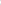 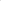 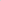 В соответствии Градостроительным кодексом Российской Федерации, частью 13 статьи 16 Федерального закона от 02.08.2019 №267-ФЗ ”О внесении изменений в отдельные законодательные акты Российской Федерации”, Федеральным законом от 06 октября 2003 года №131-ФЗ ”Об общих принципах организации местного самоуправления в Российской Федерации” и на основании Устава муниципального образования «городской округ Лобня» Администрация городского округа Лобня Московской области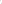 ПОСТАНОВЛЯЕТ:Утвердить Порядок информирования граждан о порядке строительства объектов капитального строительства на земельных участках, предназначенных для ведения гражданами личного подсобного хозяйства, садоводства, огородничества, индивидуального гаражного или индивидуального жилищного строительства на территории городского округа Лобня Московской области (прилагается).Определить ответственным за информирование граждан о порядке строительства объектов капитального строительства на земельных участках, предназначенных для ведения гражданами личного подсобного хозяйства, садоводства, огородничества, индивидуального гаражного или индивидуального жилищного строительства – лицо, занимающее должность Заместителя Главы Администрации, курирующего отдел строительства и архитектуры.3.  Настоящее постановление вступает в силу на следующий день после дня его официального опубликования (обнародования) в Газете и подлежит размещению на официальном сайте Администрации городского округа Лобня - «лобня.рф».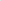 4.  Контроль за выполнением настоящего постановления оставляю за собой.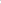 Глава городского округа Лобня                                                                     Е.В. Баришевский